附3：中国科大研究生招生微信公众号二维码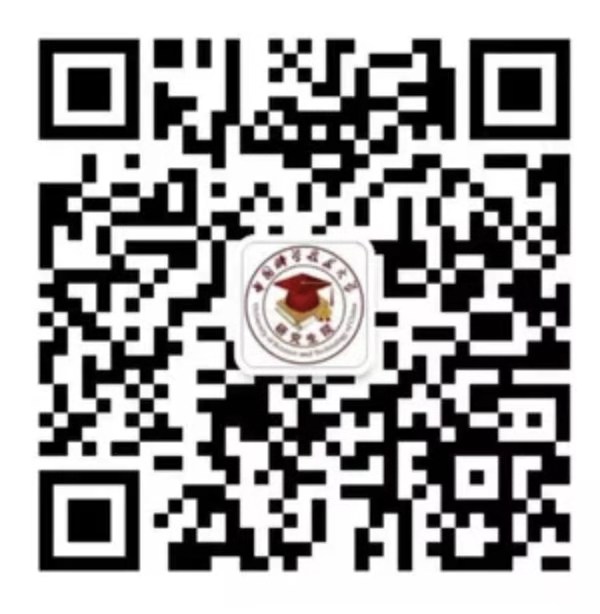 